Администрация Дзержинского районаКрасноярского краяПОСТАНОВЛЕНИЕс. Дзержинское14.05.2019										№ 359-пО продлении отопительного периодаВ связи с прогнозируемой устойчивой среднесуточной температурой наружного воздуха менее +8°С в течение пяти суток, в соответствии с Федеральным законом № 131-ФЗ от 06.10.2003 г. «Об общих принципах организации местного самоуправления в Российской Федерации», руководствуясь ст.19 Устава района, ПОСТАНОВЛЯЮ:1. Продлить отопительный период до 17 мая 2019 года включительно.2. Контроль за исполнением постановления оставляю за собой.3. Опубликовать постановление в районной газете «Дзержинец».4. Настоящее постановление вступает в силу со дня подписания.Временно исполняющийобязанности главыДзержинского района							В.Н. Дергунов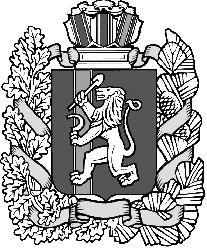 